St. Patrick’s CrossFriday, September 02, 2016 7:13 p.m.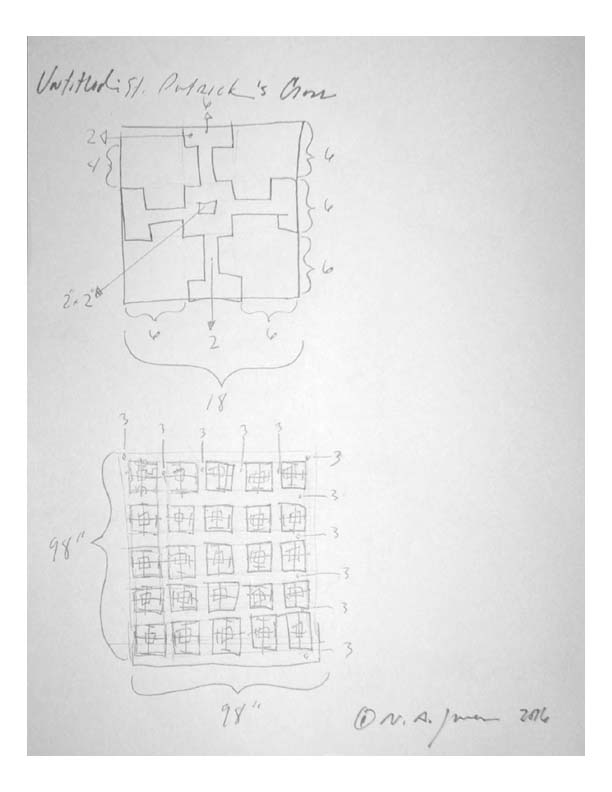 © N.A. Jones	2016